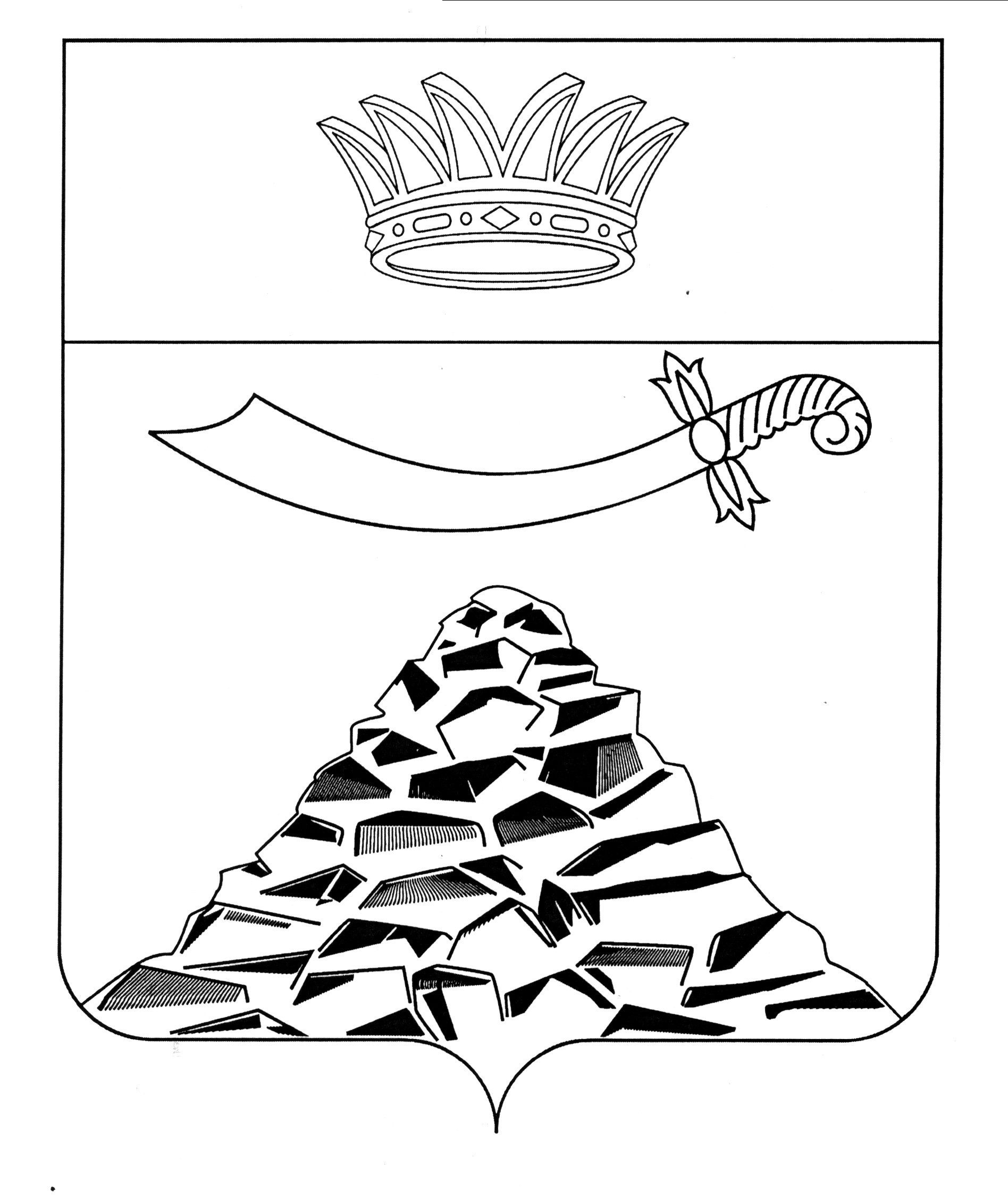 РАСПОРЯЖЕНИЕАДМИНИСТРАЦИИ МУНИЦИПАЛЬНОГО ОБРАЗОВАНИЯ
«ЧЕРНОЯРСКИЙ МУНИЦИПАЛЬНЫЙ РАЙОНАСТРАХАНСКОЙ ОБЛАСТИ»от 09.03.2023 № 45-р              с. Черный ЯрО внесении изменений в распоряжениеадминистрации муниципальногообразования  «Черноярский район» от 14.09.2022№ 180-р«О создании рабочей группы»	В связи с кадровыми изменениями в структуре администрации муниципального образования «Черноярский муниципальный район Астраханской области», а также состава рабочей группы по проведению агитационных мероприятий по призыву граждан на контрактную службуВнести в распоряжение администрации муниципального образования  «Черноярский район»  от 14.09.2022  № 180-р «О создании рабочей группы» следующие изменения:Приложение к распоряжению администрации МО «Черноярский район»  от 14.09.2022  № 180-р «О создании рабочей группы» изложить в новой редакции, согласно приложения.Начальнику организационного отдела администрации муниципального образования «Черноярский муниципальный район Астраханской области» (Суриковой О.В.) разместить настоящее распоряжение на официальном сайте муниципального образования «Черноярский муниципальный район Астраханской области».Контроль за исполнением данного распоряжения возложить на заместителя главы администрации муниципального образования «Черноярский муниципальный район Астраханской области» М.М. Якунина.Глава района                                                                                    С.И. НикулинПриложение № 2УТВЕРЖДЁНраспоряжением администрации  муниципального образования «Черноярский муниципальный район Астраханской области»от 09.03. 2023 года № 45-рСОСТАВ РАБОЧЕЙ ГРУППЫпо проведению агитационных мероприятий по призыву граждан на контрактную службу на территории муниципального образования «Черноярский муниципальный район Астраханской области»Никулин Сергей ИвановичНикулин Сергей ИвановичГлава муниципального образования «Черноярский муниципальный район Астраханской области» - председатель рабочей группы;АскеровЭльдар РафиковичАскеровЭльдар РафиковичВоенный комиссар Енотаевского и Черноярского районов Астраханской области» - заместитель председателя рабочей группы (по согласованию);Борисов Александр ВладимировичБорисов Александр ВладимировичЗаведующий сектором по работе с населением администрации муниципального образования «Черноярский муниципальный район Астраханской области» - секретарь рабочей группы.Члены межведомственной комиссии:Члены межведомственной комиссии:Члены межведомственной комиссии:МешковМихаил АлександровичЯкунин Михаил МихайловичБорисов Александр Владимирович Первый заместитель главы муниципального образования «Черноярский муниципальный район Астраханской области»Заместитель главы муниципального образования «Черноярский муниципальный район Астраханской области»Представитель главы муниципального образования «Черноярский муниципальный район Астраханской области»Первый заместитель главы муниципального образования «Черноярский муниципальный район Астраханской области»Заместитель главы муниципального образования «Черноярский муниципальный район Астраханской области»Представитель главы муниципального образования «Черноярский муниципальный район Астраханской области»Члены группы:Голованёв Виктор ИвановичДоброскокин Виктор ВладимировичКовалёваОльга НиколаевнаМешков Михаил Александрович ОвчинниковаЛюбовь ИвановнаПопов Андрей Викторович Решетников Андрей Андреевич ЧерновЕвгений ПавловичШевченко Евгений Васильевич ШишкинПавел ВасильевичЯдыкинАлексей ВладимировичПомощник главы муниципального образования «Черноярский муниципальный район Астраханской области»Помощник главы муниципального образования «Черноярский муниципальный район Астраханской области»Помощник главы муниципального образования «Черноярский муниципальный район Астраханской области»Первый заместитель главы муниципального образования «Черноярский муниципальный район Астраханской области»Начальник организационного отдела муниципального образования «Сельское поселение Село Ушаковка Черноярского муниципального района Астраханской области»Глава муниципального образования «Сельское поселение Черноярский сельсовет Черноярского муниципального района Астраханской области»Помощник главы муниципального образования «Черноярский муниципальный район Астраханской области»Помощник главы муниципального образования «Черноярский муниципальный район Астраханской области»Глава муниципального образования «Сельское поселение Село Ушаковка Черноярского муниципального района Астраханской области»Представитель главы муниципального образования «Черноярский муниципальный район Астраханской области»Старший специалист муниципального образования «Сельское поселение Черноярский сельсовет Черноярского муниципального района Астраханской области»Помощник главы муниципального образования «Черноярский муниципальный район Астраханской области»Помощник главы муниципального образования «Черноярский муниципальный район Астраханской области»Помощник главы муниципального образования «Черноярский муниципальный район Астраханской области»Первый заместитель главы муниципального образования «Черноярский муниципальный район Астраханской области»Начальник организационного отдела муниципального образования «Сельское поселение Село Ушаковка Черноярского муниципального района Астраханской области»Глава муниципального образования «Сельское поселение Черноярский сельсовет Черноярского муниципального района Астраханской области»Помощник главы муниципального образования «Черноярский муниципальный район Астраханской области»Помощник главы муниципального образования «Черноярский муниципальный район Астраханской области»Глава муниципального образования «Сельское поселение Село Ушаковка Черноярского муниципального района Астраханской области»Представитель главы муниципального образования «Черноярский муниципальный район Астраханской области»Старший специалист муниципального образования «Сельское поселение Черноярский сельсовет Черноярского муниципального района Астраханской области»Якунин Михаил Михайлович Заместитель главы муниципального образования «Черноярский муниципальный район Астраханской области»Заместитель главы муниципального образования «Черноярский муниципальный район Астраханской области»